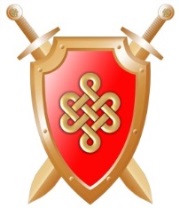 Межрегиональная общественная организация «Центр антикоррупционных экспертиз и содействия по вопросам противодействия коррупции»  ОГРН: 1177700014557; ИНН: 9729141817; КПП: 772901001www.anti-corruption.expert  электронный адрес: dondupay@mail.ru   моб.тел: 89850713838Председателю Комитета Общественных связей г.МосквыАлександровой А.Б.Адрес:121205, г.Москва, ул, Новый Арбат, 36.06.04.2018г. Исх. № 5  Уважаемая Александра Борисовна! Межрегиональная общественная организация «Центр антикоррупционных экспертиз и содействия по вопросам противодействия коррупции» (далее-организация) совместно с Государственным бюджетным учреждением г.Москвы «Московский дом общественных организаций» (ГБУ МДОО) 15 мая 2018г. в здании Ресурсного центра НКО Москвы по адресу: г.Москва, ул,Коровий вал, д.3,стр.5, с 10 до 12 часов проводит общественный семинар для некоммерческих организаций. Нашими специалистами будут освещены вопросы противодействия коррупции со стороны сектора некоммерческих организаций, взаимодействия с органами государственной власти г.Москвы, отчетности НКО, реорганизации НКО и т.д.   	С учетом практики работы наша организация предлагает программу общественного семинара (см.приложение). 	Нами приглашены представители некоммерческий организаций г.Москвы. Возможно, будет организована онлайн трансляция через интернет для других регионов России.          Просим оказать организационную помощь, а также направить своих специалистов, если планируются доклады специалистов, то прошу сообщить мне Дондупаю А.Б. на электронную почту: dondupay@mail.ru  в  срок до 30.04.2018г. моб. тел: 89850713838. Приложение: Программа общественного семинара для НКО Москвы на 1л.Председатель правления организации:     Алексей Баирович ДондупайПриложениеПрограмма общественного семинара для некоммерческих организаций г.МосквыДата: 15 мая 2018г.  Место проведения: г.Москва, ул, Коровий Вал, дом 3, стр.5   Время: с 10:00- 12:00 часов.Темы докладов:1.Выступление Председателя Правления Межрегиональной общественной организации «Центр антикоррупционных экспертиз и содействия по вопросам противодействия коррупции» Дондупай Алексея Баировича по темам:- Место и роль антикоррупционных общественных объединений в   политической системе общества.- Противодействие коррупции со стороны гражданского общества: методы и способы. - Практика общественной работы Межрегиональной общественной организации «Центр антикоррупционных экспертиз и содействия по вопросам противодействия коррупции». - Взаимодействие организации с федеральными органами власти по вопросам противодействия коррупции.   - Отчетность некоммерческих организаций в соответствии с законодательством Российской Федерации.  2.Правовые вопросы реорганизации некоммерческих организаций.  Докладчик:  Анохин Анатолий Васильевич, Кандидат юридических наук, Заместитель Председателя Правления Межрегиональной общественной организации «Центр антикоррупционных экспертиз и содействия по вопросам противодействия коррупции».    3.Выступление приглашенных гостей, представителей власти.Обсуждение, вопросы и ответы. 